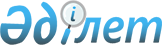 О признании утратившим силу постановления акимата Мангистауской области от 8 декабря 2014 года № 300 "Об утверждении Положения о государственном учреждении "Управление туризма Мангистауской области"Постановление акимата Мангистауской области от 20 декабря 2018 года № 316. Зарегистрировано Департаментом юстиции Мангистауской области 24 декабря 2018 года № 3752
      В соответствии с Законом Республики Казахстан от 6 апреля 2016 года "О правовых актах" акимат Мангистауской области ПОСТАНОВЛЯЕТ:
      1. Признать утратившим силу постановление акимата Мангистауской области от 8 декабря 2014 года № 300 "Об утверждении Положения о государственном учреждении "Управление туризма Мангистауской области" (зарегистрировано в Реестре государственной регистрации нормативных правовых актов за № 2579, опубликовано в информационно-правовой системе "Әділет" 21 января 2015 года).
      2. Государственному учреждению "Управление туризма Мангистауской области" (Суйеуова Г.К.) обеспечить государственную регистрацию настоящего постановления в органах юстиции, его официальное опубликование в Эталонном контрольном банке нормативных правовых актов Республики Казахстан и средствах массовой информации, размещение на интернет – ресурсе акимата Мангистауской области.
      3. Контроль за исполнением настоящего постановления возложить на заместителя акима Мангистауской области Бисакаева У.С.
      4. Настоящее постановление вступает в силу со дня государственной регистрации в органах юстиции и вводится в действие по истечении десяти календарных дней после дня его первого официального опубликования.
					© 2012. РГП на ПХВ «Институт законодательства и правовой информации Республики Казахстан» Министерства юстиции Республики Казахстан
				
      Аким Мангистауской области 

Е. Тугжанов
